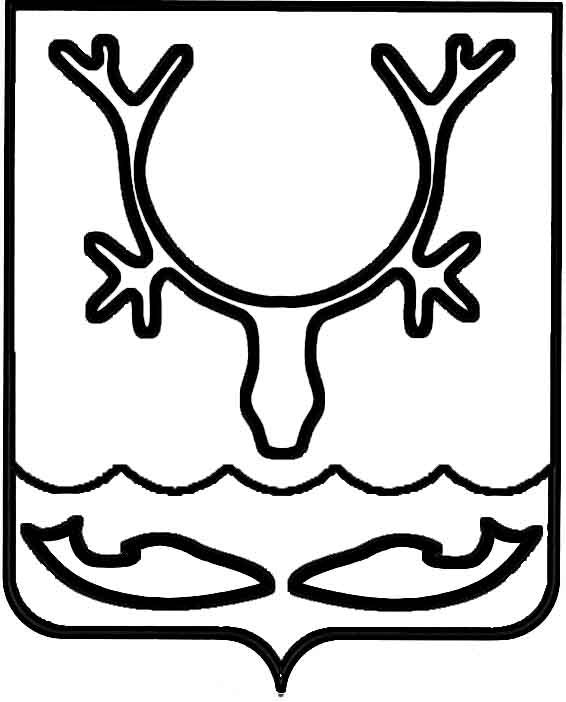 Администрация МО "Городской округ "Город Нарьян-Мар"ПОСТАНОВЛЕНИЕот “____” __________________ № ____________		г. Нарьян-МарВ соответствии с Гражданским кодексом Российской Федерации, Федеральным законом от 06.10.2003 № 131-ФЗ "Об общих принципах организации местного самоуправления в Российской Федерации", Федеральным законом                   от 28.12.2009 № 381-ФЗ "Об основах государственного регулирования торговой деятельности в Российской Федерации" Администрация МО "Городской округ "Город Нарьян-Мар"П О С Т А Н О В Л Я Е Т:Внести в постановление Администрации МО "Городской округ "Город Нарьян-Мар" от 23.07.2012 № 1613 "О размещении нестационарных торговых объектов на территории МО "Городской округ "Город Нарьян-Мар"                           (в ред. постановлений от 04.03.2013 № 351, от 03.04.2013 № 569, от 28.01.2014               № 202) следующие изменения: Приложение 2 "Порядок организации и проведения аукциона на право заключения договора на размещение нестационарного торгового объекта и заключения договора на размещение нестационарного торгового объекта                         на территории МО "Городской округ "Город Нарьян-Мар" изложить в новой редакции (Приложение 1).Приложение 3 "Типовая форма договора на размещение нестационарного торгового объекта" изложить в новой редакции (Приложение 2).Настоящее постановление вступает в силу с момента его принятия и подлежит официальному опубликованию.ПОРЯДОК ОРГАНИЗАЦИИ И ПРОВЕДЕНИЯ АУКЦИОНА НА ПРАВО РАЗМЕЩЕНИЯ НЕСТАЦИОНАРНЫХ ТОРГОВЫХ ОБЪЕКТОВ И ЗАКЛЮЧЕНИЯ ДОГОВОРА НА ПРАВО РАЗМЕЩЕНИЯ НЕСТАЦИОНАРНОГО ТОРГОВОГО ОБЪЕКТАНастоящий Порядок организации и проведения аукциона на право заключения договора на размещение нестационарных торговых объектов и заключения договора на размещение нестационарного торгового объекта (далее - Порядок) разработан в соответствии с Гражданским кодексом Российской Федерации, со статьей 10 Федерального закона от 28.12.2009 № 381-ФЗ "Об основах государственного регулирования торговой деятельности в Российской Федерации" и определяет единый подход к размещению указанных объектов.Общие положения1.1.	Целями настоящего Порядка являются:-	обеспечение единых требований к размещению нестационарных торговых объектов, отбору хозяйствующих субъектов, которым предоставляется право                    на осуществление торговой деятельности через нестационарные торговые объекты на территории муниципального образования "Городской округ "Город Нарьян-Мар";-	создание условий для улучшения организации торгового обслуживания и обеспечения доступности товаров для населения;-	обеспечение соблюдения прав и законных интересов хозяйствующих субъектов, осуществляющих торговую деятельность в нестационарных торговых объектах, органа местного самоуправления, имеющего право распоряжаться земельными участками, государственная собственность на которые не разграничена, а также обеспечение при этом прав и законных интересов населения.1.2.	В рамках настоящего Порядка под нестационарным торговым объектом понимается торговый объект, представляющий собой временное сооружение или временную конструкцию, не связанную прочно с земельным участком, вне зависимости от присоединения или неприсоединения к сетям инженерно-технического сооружения, в том числе передвижное (мобильное) сооружение.1.3.	Отбор хозяйствующих субъектов осуществляется путем проведения открытого аукциона, предметом которого является право на заключение договора          на размещение нестационарного торгового объекта.1.4.	В целях настоящего Порядка под открытым аукционом понимаются торги, победителем которых признается лицо, предложившее наиболее высокую цену на право размещения нестационарного торгового объекта (далее - аукцион).1.5.	Аукцион является открытым по составу участников и по форме подачи предложений о цене на право размещения нестационарного торгового объекта.1.6.	Решение о проведении аукциона принимается главой муниципального образования "Город Нарьян-Мар" (лицом, исполняющим обязанности главы муниципального образования) и оформляется постановлением Администрации МО "Городской округ "Город Нарьян-Мар".Стороны, участвующие в организации и проведении аукциона2.1.	Организатором аукциона выступает управление экономического и инвестиционного развития Администрации МО "Городской округ "Город Нарьян-Мар" (далее - организатор аукциона).2.2.	Организатор аукциона:2.2.1.	Разрабатывает аукционную документацию, включающую сведения            о начальной цене предмета аукциона (в соответствии с методикой расчета начальной цены права на заключение договора на размещение нестационарного торгового объекта, утвержденной Администрацией МО "Городской округ "Город Нарьян-Мар" в установленном порядке), сумме задатка за участие в аукционе, о времени, месте и порядке проведения аукциона, форме и сроке подачи заявок на участие в аукционе, порядке внесения и возврата задатка, величине повышения начальной цены предмета аукциона ("шаг аукциона"), существенных условий, предъявляемых             к деятельности нестационарных торговых объектов, условиях аукциона.2.2.2.	На основании решения главы муниципального образования                         об организации аукциона осуществляет публикацию информационного извещения             о проведении аукциона (или об отказе в его проведении), а также информацию                  о результатах аукциона, уведомляет претендентов о результатах рассмотрения заявок на участие в аукционе: о признании их участниками аукциона или об отказе      в допуске к участию в аукционе.2.2.3.	Формирует документацию для претендентов, намеревающихся принять участие в аукционе:-	описание предмета аукциона, включая адрес (место) размещения нестационарного торгового объекта, размер места размещения нестационарного торгового объекта, специализацию объекта, срок размещения нестационарного торгового объекта, требования к содержанию и уборке прилегающей к нему территории;-	срок и порядок отзыва заявок на участие в аукционе;-	условия и порядок проведения аукциона.2.2.4.	Выдает необходимые для участия в аукционе материалы и документы претендентам, намеревающимся принять участие в аукционе, знакомит с лотовой документацией и проектом договора. По заявлению претендентов обеспечивает осмотр мест размещения объектов нестационарной торговли.2.2.5.	Организатор аукциона принимает заявки и документы от претендентов, проверяет правильность оформления документов, осуществляет регистрацию заявок в журнале приема заявок, обеспечивает сохранность представленных заявок, документов, а также конфиденциальность сведений о лицах, подавших заявки.2.2.6.	Передает в Комиссию по проведению открытого аукциона на право размещения нестационарных торговых объектов и заключения договора                       на размещение нестационарного торгового объекта на территории МО "Городской округ "Город Нарьян-Мар" (далее – Комиссия) по окончании срока приема поступившие заявки с прилагаемыми к ним документами для признания претендентов участниками аукциона.2.3.	Состав Комиссии утверждается главой муниципального образования "Городской округ "Город Нарьян-Мар".2.4.	Заседания Комиссии являются правомочными, если на них присутствуют не менее половины членов Комиссии.2.5.	Решения Комиссии принимаются простым большинством голосов,                  при равенстве голосов голос председателя Комиссии является решающим.2.6.	Решения Комиссии оформляются протоколами, которые подписываются присутствующими на заседании членами Комиссии.2.7.	Комиссия осуществляет следующие функции:2.7.1.	Принимает решение о признании претендентов участниками аукциона или об отказе в допуске к участию в аукционе по основаниям, установленным настоящим Порядком.2.7.2.	Определяет аукциониста из числа членов Комиссии.2.7.3.	Члены Комиссии присутствуют при проведении аукциона и подписывают протоколы о результатах аукциона по предоставлению права на заключение договора на право размещения нестационарного торгового объекта.2.8.	Аукцион проводит аукционист.Подготовка аукциона3.1.	Информационное извещение о проведении аукциона публикуется                    в официальном бюллетене МО "Городской округ "Город Нарьян-Мар" "Наш город" и на интернет-сайте Администрации МО "Городской округ "Город Нарьян-Мар" не менее чем за тридцать дней до даты проведения аукциона и содержит следующие сведения:-	наименование организатора аукциона (адрес, телефон);-	реквизиты решения о проведении аукциона;-	место, дата, время и порядок проведения аукциона;-	предмет аукциона, включая сведения об адресе (месте) размещения нестационарного торгового объекта;-	об условиях определения победителя аукциона;-	о начальной цене предмета аукциона, а также срок и порядок внесения цены предмета аукциона;-	"шаг аукциона";-	размер задатка, порядок его внесения и возврата, реквизиты счета                     для перечисления денежных средств;-	срок заключения договора на право размещения нестационарного торгового объекта;-	порядок приема заявок на участие в аукционе, дата и время начала и окончания приема заявок на участие в аукционе.3.2.	Прием заявок прекращается за пять дней до дня проведения аукциона.3.3.	Организатор аукциона вправе отказаться от проведения аукциона не позднее чем за десять дней до дня проведения аукциона. Извещение об отказе                 в проведении аукциона должно быть опубликовано организатором аукциона                     в течение трех дней со дня принятия соответствующего решения в средствах массовой информации, в котором было опубликовано извещение о проведении аукциона. Извещение об отказе в проведении аукциона также размещается                     на Интернет-сайте Администрации МО "Городской округ "Город Нарьян-Мар". Организатор аукциона в течение трех рабочих дней со дня опубликования                 в средствах массовой информации извещения об отказе в проведении аукциона обязан известить участников о своем отказе в проведении аукциона и возвратить участникам аукциона внесенные задатки в течение пяти дней.4. Условия участия в аукционе4.1.	Претендентом на участие в аукционе могут быть субъекты малого и среднего предпринимательства - внесенные в Единый государственный реестр юридических лиц потребительские кооперативы и коммерческие организации              (за исключением государственных и муниципальных унитарных предприятий), а также физические лица, внесенные в Единый государственный реестр индивидуальных предпринимателей и осуществляющие предпринимательскую деятельность без образования юридического лица, крестьянские (фермерские) хозяйства, соответствующие условиям ст. 4 Федерального закона от 24.07.2007 № 209-ФЗ "О развитии малого и среднего предпринимательства в Российской Федерации", за исключением субъектов малого и среднего предпринимательства, указанных в частях 3 и 4 ст. 14 указанного закона.4.2.	Для участия в аукционе претендент представляет организатору аукциона в срок, установленный в информационном извещении о проведении аукциона:-	заявку на участие в аукционе по форме, установленной в Приложении № 1 к настоящему Порядку, для индивидуальных предпринимателей;-	заявку на участие в аукционе по форме, установленной в Приложении № 2 к настоящему Порядку, для юридических лиц.4.3.	К заявлению прилагаются следующие документы:4.3.1. Документ, подтверждающий внесение денежных средств, в качестве обеспечения заявки на участие в аукционе.4.3.2.	Документ, подтверждающий полномочия лица, представляющего заявку, на осуществление указанных действий (паспорт, нотариально оформленная доверенность, приказ и пр.).4.4.	При получении документов организатор аукциона проверяет правильность заполнения заявки и наличие других документов. При соответствии предъявленных документов требованиям настоящего Положения заявка регистрируется в журнале приема заявок с указанием даты и времени подачи документов. Заявителю после регистрации выдается копия заявки с указанием даты ее регистрации и Ф.И.О. должностного лица, принявшего заявку.4.5.	По истечении срока, указанного в информационном извещении, прием документов прекращается.4.6.	Для участия в аукционе претендент вносит задаток на указанный организатором аукциона счет.4.7.	Заявителю может быть отказано в участии в аукционе, если:4.7.1.	Лицо, подавшее заявку, не предоставило в срок, указанный                           в информационном извещении о проведении аукциона, обязательных документов, предусмотренных настоящим Порядком;4.7.2.	В случае не подтверждения поступления денежных средств в качестве обеспечения заявки на участие в аукционе (задатка) на счет, указанный в извещении о проведении аукциона, на день окончания приема документов для участия                    в аукционе.Отказ в допуске к участию в аукционе по иным основаниям не допускается.4.8.	Организатор аукциона обязан вернуть задаток претенденту, не допущенному к участию в аукционе, в течение десяти банковских дней со дня поступления заявки.4.9.	Претендент аукциона имеет право отозвать свою заявку до дня окончания срока приема заявок, сообщив об этом (в письменной форме) организатору аукциона. Организатор аукциона обязан возвратить внесенный задаток претенденту в течение десяти банковских дней со дня регистрации отзыва заявки             в журнале приема заявок. В случае отзыва претендентом аукциона заявки позднее дня окончания срока приема заявок денежные средства (задаток) за участие                      в аукционе ему возвращаются в порядке, установленном для участников аукциона.Порядок проведения аукционаАукцион проводится в день, указанный в извещении о проведении аукциона, и может проводиться по одному или по нескольким лотам (адрес размещения нестационарного торгового объекта).За 1 час, но не позднее, чем за 30 минут до начала проведения аукциона, участники аукциона или представители участника аукциона регистрируются                     у секретаря Комиссии (либо у лица, назначенного Комиссией при отсутствии секретаря). Участник или представитель участника, не прошедший регистрацию              в установленное время, к участию в аукционе не допускается.При регистрации участник или представитель участника должен иметь документ, подтверждающий его полномочия, на представление интересов физического или юридического лица на аукционе и подписание протокола аукциона. Таким документом является нотариально удостоверенная доверенность на право представлять интересы физического или юридического лица на аукционе.5.5.	Аукцион ведет аукционист, назначенный Комиссией.5.6.	Участникам аукциона выдаются пронумерованные таблички, которые участники поднимают после оглашения очередного размера платы за право                   на размещение нестационарного торгового объекта торговли по конкретному лоту.5.7.	Аукцион начинается с оглашения аукционистом наименования лота, краткой характеристики площадки для размещения нестационарного торгового объекта, начальной цены приобретения права на размещение нестационарного торгового объекта, а также "шага аукциона".5.8.	В процессе торгов аукционист называет цену, а участники сигнализируют о готовности приобрести право на размещение нестационарного торгового объекта путем поднятия табличек с номерами участников.5.9.	После объявления очередной цены аукционист называет участника, который первым поднял табличку с номером участника. Затем аукционист предлагает участникам повысить цену не менее чем на "шаг аукциона".5.10.	При отсутствии участников, готовых предложить более высокую цену, аукционист повторяет последнюю предложенную цену три раза.5.11.	Аукцион по одному из лотов завершается, когда после объявления очередной цены ни один из участников не поднял табличку с номером участника. Победителем аукциона по каждому лоту становится участник, табличка с номером которого была названа аукционистом последней.5.12.	После завершения аукциона аукционист объявляет о приобретении права на размещение нестационарного торгового объекта торговли, называет продажную цену и номер таблички победителя аукциона.Оформление результатов аукциона6.1.	Результаты аукциона оформляются протоколом, который подписывается организатором аукциона и победителем аукциона в день проведения аукциона. Протокол о результатах аукциона составляется в 2 экземплярах, один из которых передается победителю, второй - организатору аукциона. В протоколе указывается:-	место (адрес) размещения нестационарного торгового объекта;-	имя (наименование) победителя;-	цена лота;-	обязанности победителя по заключению договора на право размещения нестационарного торгового объекта;-	срок внесения полной стоимости приобретенного права размещения нестационарного торгового объекта торговли, который составляет пять банковских дней со дня подписания протокола.6.2.	Протокол о результатах аукциона является основанием для заключения победителем аукциона договора на право размещения нестационарного торгового объекта.6.3.	Победитель аукциона обязан заключить договор на право размещения нестационарного торгового объекта с Администрацией муниципального образования "Городской округ "Город Нарьян-Мар" в срок не позднее двадцати календарных дней со дня подписания протокола и при условии полной оплаты приобретенного права, что подтверждается копией платежного поручения (квитанции).6.4.	Внесенный победителем аукциона задаток засчитывается в счет оплаты права размещения нестационарного торгового объекта.6.5.	Для оформления договора победитель представляет организатору торгов:6.5.1.	Документы, подтверждающие полномочия руководителя юридического лица действовать от его имени или документ, подтверждающий полномочия лица подписывать договор.6.5.2.	Документ, удостоверяющий полномочия лица, подписывающего договор;6.5.3.	Оригинал и копия договора на размещение твердых бытовых отходов. Оригиналы возвращаются после принятия копий.6.6.	Отказ победителя от подписания протокола об итогах аукциона считается отказом от заключения договора. Право на заключение договора предоставляется участнику аукциона, назвавшему предыдущий размер платы                 по данному лоту.6.7.	Если победитель аукциона отказывается произвести платеж или не вносит его в установленный срок, право на заключение договора получает участник, предложивший предыдущую цену. Если и этот участник отказывается произвести оплату и (или) заключить договор в двадцатидневный срок с даты направленного             в его адрес извещения, результаты аукциона по данному объекту признаются недействительными.6.8.	Участникам аукциона, не выигравшим аукцион по лотам, задаток                за участие в аукционе возвращается в течение десяти банковских дней после предъявления заявления с указанием реквизитов счета участника аукциона в адрес Администрации муниципального образования "Городской округ "Город Нарьян-Мар".6.9.	Информация о результатах аукциона размещается организатором аукциона на Интернет-сайте Администрации муниципального образования "Городской округ "Город Нарьян-Мар" в течение пяти дней со дня подписания протокола о результатах аукциона и публикуется в ближайшем выпуске официального бюллетеня МО "Городской округ "Город Нарьян-Мар" "Наш город".6.10.	Документация об аукционе хранится в управлении экономического и инвестиционного развития Администрации муниципального образования "Городской округ "Город Нарьян-Мар", являющемся организатором аукциона, не менее пяти лет.7. Признание аукциона несостоявшимся7.1.	Аукцион по каждому выставленному лоту признается несостоявшимся          в случае, если:7.1.1.	На участие в аукционе подана одна заявка.Повторный аукцион не проводится, договор заключается по начальной цене аукциона с претендентом, от которого поступила заявка, при полной оплате им начальной цены лота. Договор заключается на условиях, указанных                                     в информационном извещении о проведении аукциона и документации об аукционе.7.1.2.	На участие в аукционе не подано ни одной заявкиКомиссия объявляет о повторном проведении аукциона. Комиссия может рекомендовать организатору аукциона снизить начальную цену аукциона или исключить соответствующие места размещения нестационарных торговых объектов из Схемы.7.1.3.	Ни один из участников аукциона после троекратного объявления начальной цены лота не поднял табличку.Повторный аукцион не проводится, договор заключается по начальной цене аукциона с претендентом, от которого поступила первая по дате регистрации заявка, при полной оплате им начальной цены лота. Договор заключается на условиях, указанных в информационном извещении о проведении аукциона и документации об аукционе.7.2.	Задаток не возвращается:7.2.1.	Если претендент, внесший задаток, не участвовал в аукционе;7.2.2.	Если победитель аукциона уклонился от подписания протокола                     о результатах аукциона, оплаты полной стоимости приобретенного права размещения нестационарного торгового объекта, заключения договора на право размещения нестационарного торгового объекта.7.3.	Результаты аукциона могут быть обжалованы в судебном порядке.8. Заключение договора на право размещениянестационарного торгового объекта8.1.	Договор на право размещения нестационарного торгового объекта заключается с победителем аукциона Администрацией муниципального образования "Городской округ "Город Нарьян-Мар" в срок не позднее двадцати календарных дней со дня подписания протокола и при условии полной оплаты приобретенного права, что подтверждается копией платежного поручения (квитанции).8.2.	Плата по договору на право размещения нестационарных торговых объектов на территории МО "Городской округ "Город Нарьян-Мар" вносится хозяйствующим субъектом в установленном договором порядке единовременно.ЗАЯВКАна участие в аукционе по приобретению правана размещение нестационарного торговогообъекта на территории МО "Городской округ "Город Нарьян-Мар""___" ___________ 20 __ года1. _____________________________________________________________________(Ф.И.О. индивидуального предпринимателя, подавшего заявку)_______________________________________________________________________(свидетельство о государственной регистрации ИП)заявляет о своем намерении принять участие в открытом аукционе на право размещения нестационарного торгового объекта на территории МО "Городской округ "Город Нарьян-Мар", по лоту № _______, расположенного по адресу:______________________________________________________________________________________________________________________________________________(указать вид деятельности объекта)С условиями проведения аукциона и Порядком проведения аукциона ознакомлен(а) и согласен(а).2. В случае признания победителем аукциона обязуюсь подписать договор на размещение нестационарного торгового объекта в редакции, представленной в аукционной документации, и осуществлять функции по предмету аукциона.3. Настоящей Заявкой подтверждаю, что являюсь субъектом малого или среднего предпринимательства в соответствии с требованиями законодательства Российской Федерации и подтверждаю о своем согласии с проведением организатором аукциона проверки данного факта и о том, что могу быть не допущен к участию в аукционе в случае несоответствия действительности представленных сведений.4. В случае признания победителем аукциона обязуюсь подписать протокол о результатах аукциона.5. Для оперативного уведомления по вопросам организационного характера и взаимодействия с Организатором аукциона уполномочен(а)   _____________________________________________________________________(Ф.И.О., телефон представителя Заявителя на участие в аукционе)Все сведения о проведении аукциона прошу сообщать уполномоченному лицу. Несу ответственность за получение сведений уполномоченным лицом.6. Объявляю, что до заключения договора на размещение нестационарного торгового объекта заявка будет считаться имеющей силу договора между Администрацией МО "Городской округ "Город Нарьян-Мар" (Организатор аукциона) и мной (Заявитель).7. Корреспонденцию и решение о результатах аукциона прошу направлять по адресу:__________________________________________________________________________________________________________________________________________8. Настоящей Заявкой уведомлен(а), что в случае несоответствия заявки требованиям аукционной документации могу быть не допущен(а) к участию в аукционе.9. С условиями договора на размещение нестационарного торгового объекта ознакомлен(а) и согласен(а).10. Настоящим подтверждаю, что несу ответственность за предоставление недостоверной, неполной и/или ложной информации в соответствии с документацией об аукционе и законодательством РФ."___"____________ 20 __ года                                          _______________ (подпись)М.П.*Заявитель подает заявку на участие в открытом аукционе на размещение нестационарного торгового объекта в письменной форме.  Один заявитель вправе подать только одну заявку на участие в аукционе по каждому лоту.В пункте 1 заявки заявитель указывает адрес размещения нестационарного торгового объекта в соответствии со схемой размещения нестационарных торговых объектов и адресным перечнем, организационно-правовую форму и полное наименование участника аукциона. В пункте 7 заявки указывается почтовый адрес заявителя, контактный телефон.Принято: __________________________________________________________________(Ф.И.О. члена организатора аукциона)"___" ____________ 20 __ года                                           _______________ (подпись)ЗАЯВКАна участие в аукционе по приобретению правана размещение нестационарного торговогообъекта на территории МО "Городской округ "Город Нарьян-Мар""___" _____________ 20 __ года__________________________________________________________________(полное наименование юридического лица, подавшего заявку)зарегистрированное _______________________________________________________________________(орган, зарегистрировавший предприятие)по юридическому адресу: ______________________________________________________________________о чем выдано свидетельство серия __________ № _____________________________заявляет о своем намерении принять участие в открытом аукционе на право размещения нестационарного торгового объекта на территории МО "Городской округ "Город Нарьян-Мар", по лоту № _______, расположенного по адресу:______________________________________________________________________________________________________________________________________________(указать вид деятельности объекта)С условиями проведения аукциона и Порядком проведения аукциона ознакомлен(а) и согласен(а).2. В случае признания нашей организации победителем аукциона обязуемся подписать договор на размещение нестационарного торгового объекта в редакции, представленной в аукционной документации, и осуществлять функции по предмету аукциона.3. Настоящей Заявкой подтверждаем, что наша организация является субъектом малого или среднего предпринимательства в соответствии с требованиями законодательства Российской Федерации и подтверждаем о своем согласии с проведением организатором аукциона проверки данного факта и о том, что организация может быть не допущена к участию в аукционе в случае несоответствия действительности представленных сведений.4. В случае признания организации победителем аукциона обязуемся подписать протокол о результатах аукциона.5. Для оперативного уведомления по вопросам организационного характера и взаимодействия с Организатором аукциона уполномочен(а)   _____________________________________________________________________(Ф.И.О., телефон работника организации – Заявителя на участие в аукционе)Все сведения о проведении аукциона просим сообщать уполномоченному лицу. Несем ответственность за получение сведений уполномоченным лицом.6. Объявляем, что до заключения договора на размещение нестационарного торгового объекта заявка будет считаться имеющей силу договора между Администрацией МО "Городской округ "Город Нарьян-Мар" (Организатор аукциона) и мной (Заявитель).7. Корреспонденцию и решение о результатах аукциона просим направлять по адресу:__________________________________________________________________________________________________________________________________________8. Настоящей Заявкой уведомлены, что в случае несоответствия заявки требованиям аукционной документации организация может быть не допущена к участию в аукционе.9. С условиями договора на размещение нестационарного торгового объекта ознакомлены и согласны.10. Настоящим подтверждаем, что несем ответственность за предоставление недостоверной, неполной и/или ложной информации в соответствии с документацией об аукционе и законодательством РФ."___"____________ 20 __ года                                          _______________ (подпись)М.П.*Заявитель подает заявку на участие в открытом аукционе на размещение нестационарного торгового объекта в письменной форме.  Один заявитель вправе подать только одну заявку на участие в аукционе по каждому лоту.В пункте 1 заявки заявитель указывает адрес размещения нестационарного торгового объекта в соответствии со схемой размещения нестационарных торговых объектов и адресным перечнем, организационно-правовую форму и полное наименование участника аукциона. В пункте 7 заявки указывается почтовый адрес заявителя, контактный телефон.Принято: __________________________________________________________________(Ф.И.О. члена организатора аукциона)"___" ____________ 20 __ года                     _______________ (подпись)Типовая форма договорана размещение нестационарного торгового объекта	_______________________________________________________________(полное наименование победителя аукциона)в лице _____________________________________________________________________,(должность, Ф.И.О.)действующего на основании _______________________, именуемое в дальнейшем "Хозяйствующий субъект", с одной стороны, и Администрация МО "Городской округ "Город Нарьян-Мар", именуемая в дальнейшем "Администрация" в лице __________________________________________, с другой стороны, действующего на основании Устава,при совместном упоминании именуемые "Стороны",по результатам проведения открытого аукциона на право заключения договора на размещение нестационарных торговых объектов на территории МО "Городской округ "Город Нарьян-Мар" на основании протокола о результатах аукциона № __________ от __________________ заключили настоящий договор о нижеследующем:1. Предмет договора1.1..Администрация предоставляет Хозяйствующему субъекту право разместить нестационарный торговый объект: _________________________________________________________(далее - Объект)                                                                                                                      (вид и специализация объекта)по адресу:_______________________________________________________________________,(местоположение объекта)площадь места под размещение Объекта составляет не более 15 кв.м. согласно ситуационному плану, являющемуся неотъемлемой частью настоящего договора, а Хозяйствующий субъект обязуется разместить и обеспечить в течение всего срока действия настоящего договора функционирование объекта на условиях и в порядке, предусмотренных в соответствии с настоящим договором, федеральным  законодательством, законодательством Ненецкого автономного округа и МО "Городской округ "Город Нарьян-Мар".1.2. Настоящий договор на размещение нестационарного торгового объекта является подтверждением права Хозяйствующего субъекта на осуществление торговой деятельности в месте, установленном ситуационным планом и пунктом 1.1 настоящего договора.1.3. Период размещения объекта устанавливается с "___"_________2014 года  по "___"_________2017 года.2. Плата за размещение объекта и порядок расчетов2.1. Плата за размещение Объекта устанавливается в размере итоговой цены аукциона, за которую Хозяйствующий субъект приобрел право на заключение настоящего договора на сумму с учетом внесенного задатка на участие в аукционе и составляет ______________________________________.2.2. Размер платы за размещение объекта не может быть изменен по соглашению Сторон.2.3. В случае расторжения договора в соответствии с пунктом 6.1. договора возмещение платы за размещение Объекта производится пропорционально периоду фактического размещения Объекта либо по решению суда.2.4. В случае расторжения договора в соответствии с пунктом 6.2. договора возмещение платы за размещение Объекта не производится. 3. Права и обязанности Сторон3.1. Хозяйствующий субъект имеет право:3.1.1. Разместить объект по местоположению в соответствии с пунктом 1.1 настоящего договора.3.1.2. Использовать Объект для осуществления торговой деятельности                      в соответствии с требованиями законодательства Российской Федерации.3.1.3. В случае изменения градостроительной ситуации и внесения в связи           с этим изменений в схему размещения нестационарных торговых объектов переместить Объект с места его размещения на компенсационное место размещения.3.2. Хозяйствующий субъект обязан:3.2.1. Осуществлять торговую деятельность с соблюдением Закона РФ                    "О защите прав потребителей", СанПин 2.3.1066-011, Правил продаж отдельных видов товаров, утвержденных Постановлением Правительства РФ от 19.01.1998                № 55 (в редакции от 04.10.2012).3.2.2. Сохранять вид и специализацию, местоположение Объекта в течение установленного периода размещения Объекта.3.2.3. Обеспечивать функционирование Объекта в соответствии с требованиями настоящего договора, аукционной документации и требованиями  законодательства РФ.3.2.4. Производить ежедневно уборку территории, прилегающей к Объекту  торговли в соответствии с Правилами благоустройства, обеспечения чистоты и порядка в г. Нарьян-Маре, утвержденными решением Совета городского округа "Город Нарьян-Мар" от 27.05.2010 № 112-р (в редакции решения Совета городского округа "Город Нарьян-Мар" от 23.04.2013 № 559).3.2.5. Соблюдать при размещении Объекта требования строительных, экологических, противопожарных и иных правил и нормативов.3.2.6. Не допускать передачу прав по настоящему договору третьим лицам.3.2.7. При прекращении договора в 3-дневный срок обеспечить вывоз Объекта с места его размещения.3.3. Администрация имеет право:3.3.1. В лице уполномоченного органа осуществляет контроль за выполнением Хозяйствующим субъектом условий настоящего договора и требований нормативно-правовых актов, регулирующих размещение объекта.3.3.2. Требовать расторжения договора и возмещения убытков в случае, если Хозяйствующий субъект размещает Объект не в соответствии с его видом, специализацией, периодом размещения, схемой и иными существенными условиями  настоящего договора.3.3.3. В одностороннем порядке расторгнуть договор и требовать освободить место размещения при наличии сведений о систематическом выявлении соответствующими контролирующими органами (2 раза и более в течение календарного года) нарушений законодательства.В случае отказа Хозяйствующего субъекта освободить место размещения              при прекращении договора в установленном порядке самостоятельно осуществить указанные действия за счет Хозяйствующего субъекта и обеспечить ответственное хранение Объекта в установленном порядке.3.4. Администрация обязана:3.4.1. Предоставить Хозяйствующему субъекту право на размещение Объекта в соответствии с условиями настоящего договора.3.4.2. Предоставить Хозяйствующему субъекту иное место для размещения Объекта в случае изменения градостроительной ситуации и внесения в связи с этим, изменений в схему размещения нестационарных торговых объектов в соответствии    с условиями настоящего договора.3.4.3. Администрация в лице уполномоченного органа в случае выявления нарушений по соблюдению Хозяйствующим субъектом п. 3.2. настоящего договора, составлять протокол (акт) о выявлении факта нарушений.4. Срок действия договора4.1. Настоящий договор действует с момента его подписания сторонами и            до окончания периода размещения объекта, устанавливаемого в соответствии                   с пунктом 1.3. настоящего договора.5. Ответственность сторон5.1. В случае неисполнения или ненадлежащего исполнения обязательств              по настоящему договору Стороны несут ответственность в соответствии                       с  законодательством РФ.6. Изменение и прекращение договора6.1.	Договор может быть расторгнут по соглашению сторон или по решению суда.6.2.	Договор расторгается по инициативе Администрации в одностороннем порядке в случае:1) невыполнения Хозяйствующим субъектом требований, указанных в пункте 3.2. настоящего договора;2) прекращения осуществления торговой деятельности Хозяйствующим субъектом по его инициативе;3) наличия сведений о систематическом выявлении двух и более нарушений законодательства, выявленных контролирующими органами в течение года, начиная  с даты заключения договора;4) ликвидации юридического лица, являющегося хозяйствующим субъектом, в соответствии с законодательством Российской Федерации;5) прекращения деятельности физического лица, являющегося хозяйствующим субъектом, в качестве индивидуального предпринимателя.6.3.	Внесение изменений в настоящий договор осуществляется путем заключения дополнительного соглашения, подписываемого сторонами.7. Заключительные положения7.1. Любые споры, возникающие из настоящего договора или в связи с ним, разрешаются сторонами путем ведения переговоров, а в случае не достижения согласия передаются на рассмотрение Арбитражного суда Архангельской области          в установленном порядке.7.2. Настоящий договор составлен в 2-х экземплярах, имеющих одинаковую юридическую силу, - по одному для каждой из Сторон, один из которых хранится         в Администрации не менее 3 лет с момента его подписания сторонами.7.3. Приложения к договору составляют его неотъемлемую часть.Приложение № 1 - ситуационный план размещения нестационарного торгового объекта.8. Реквизиты и подписи СторонХозяйствующий субъект                                           			Администрация______________________                                              _________________________Подпись                            		                                    Подпись  М.П.                                			                          М.П.".1802.2014452О внесении изменений в постановление Администрации МО "Городской округ "Город Нарьян-Мар" от 23.07.2012 № 1613 "О размещении нестационарных торговых объектов на территории МО "Городской округ "Город Нарьян-Мар"И.о. главы МО "Городской округ "Город Нарьян-Мар" И.Ю.ИцковаПриложение 1к постановлению Администрации МО"Городской округ "Город Нарьян-Мар"от 18.02.2014 № 452Приложение № 1к Порядку организации и проведения аукциона на право заключения договора на размещение нестационарного торгового объекта и заключения договора на размещение нестационарного торгового объекта на территории МО "Городской округ "Город Нарьян-Мар"Приложение № 2к Порядку организации и проведения аукциона на право заключения договора на размещение нестационарного торгового объекта и заключения договора на размещение нестационарного торгового объекта на территории МО "Городской округ "Город Нарьян-Мар"Приложение 2к постановлению Администрации МО"Городской округ "Город Нарьян-Мар"от 18.02.2014 № 452г. Нарьян-Мар                               "__" _________2014 г.